Duntes iela 22, K-5, Rīga, LV-1005, tālr. 67501590, fakss 67501591, e-pasts pasts@spkc.gov.lv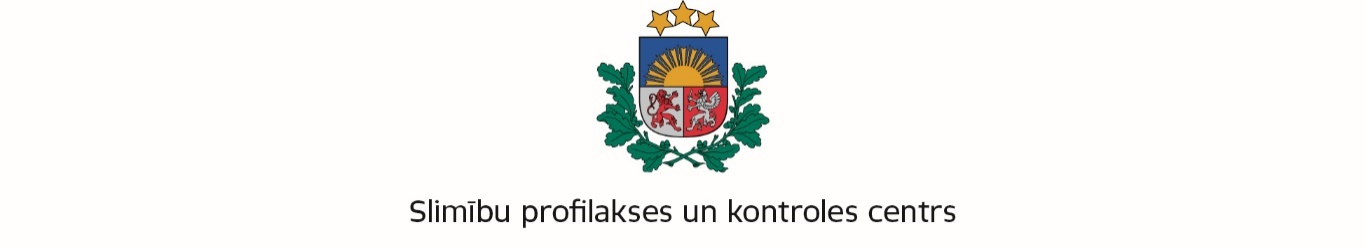 Rīgā Par vakcīnu pasūtījumiem 2024.-2025. gadāSlimību profilakses un kontroles centrs (turpmāk – SPKC) informē, ka ir noslēdzies  Nacionālā veselības dienesta rīkotais atklātais konkurss „Vakcīnu un šļirču iegāde (identifikācijas nr. VM NVD 2021/24). Vēršam Jūsu uzmanību, ka saskaņā ar konkursa rezultātiem, Vaxneuvance, M-M-MVaxPro, Varivax, Gardasil9 (gan meitenēm, gan zēniem) un BCG šļirces piegādes kopš 2024. gada 1.janvāra īstenos SIA “Recipe Plus”.SPKC, atbilstoši konkursa rezultātiem, ir atjaunojis ieteikumus ārstniecības iestādēm par vakcīnu pasūtīšanu, saņemšanu un vakcīnu atlikumu pārraudzību. Ieteikumi ir ievietoti SPKC tīmekļa vietnē “Profesionāļiem – Infekcijas slimības – Vakcinācija” sadaļā Aktualitātes.Lūdzam minēto informāciju izplatīt asociācijas biedriem un iestāžu darbiniekiem izmantošanai darbam.Pielikumā: Ieteikumi ārstniecības iestādēm par vakcīnu pasūtījumiem 2024. – 2025. gadā.Vakcīnu, šļirču un standarta tuberkulīna piegādātāji 2024. – 2025.gadā.